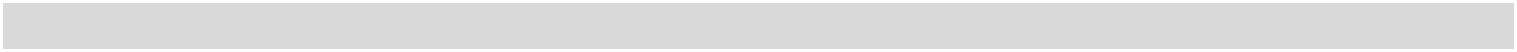 © 2016 Honor My Wishes	www.HonorMyWishes.org	Security - 29InsuranceInformationResponseInsurance – Medical,Company / Agent:primaryPolicy #Location of policy:Policy #Location of policy:Group #Group #Phone:Insurance – Medical,Company / Agent:secondaryPolicy #Location of policy:Policy #Location of policy:Group #Group #Phone:Insurance – DisabilityCompany / Agent:Location of policy:Phone:Insurance – Long TermCompany / Agent:CarePhone:Location of policy:Phone:Location of policy:Insurance – HomeCompany / Agent:Location of policy:Phone:Insurance – AutoCompany / Agent:Location of policy:Phone:Insurance – LifeCompany / Agent:Location of policy:Phone:Insurance – LifeCompany / Agent:Location of policy:Phone: